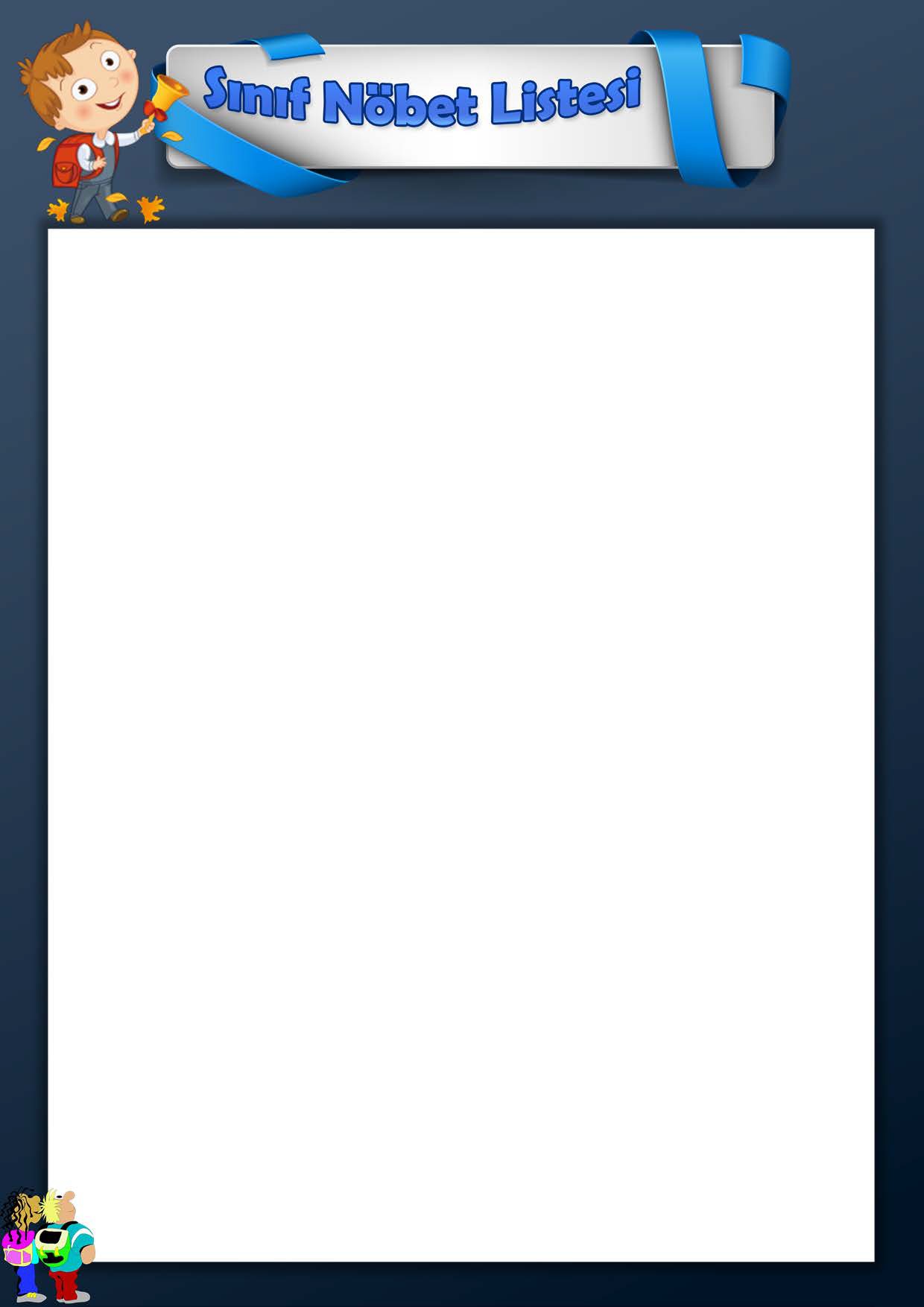 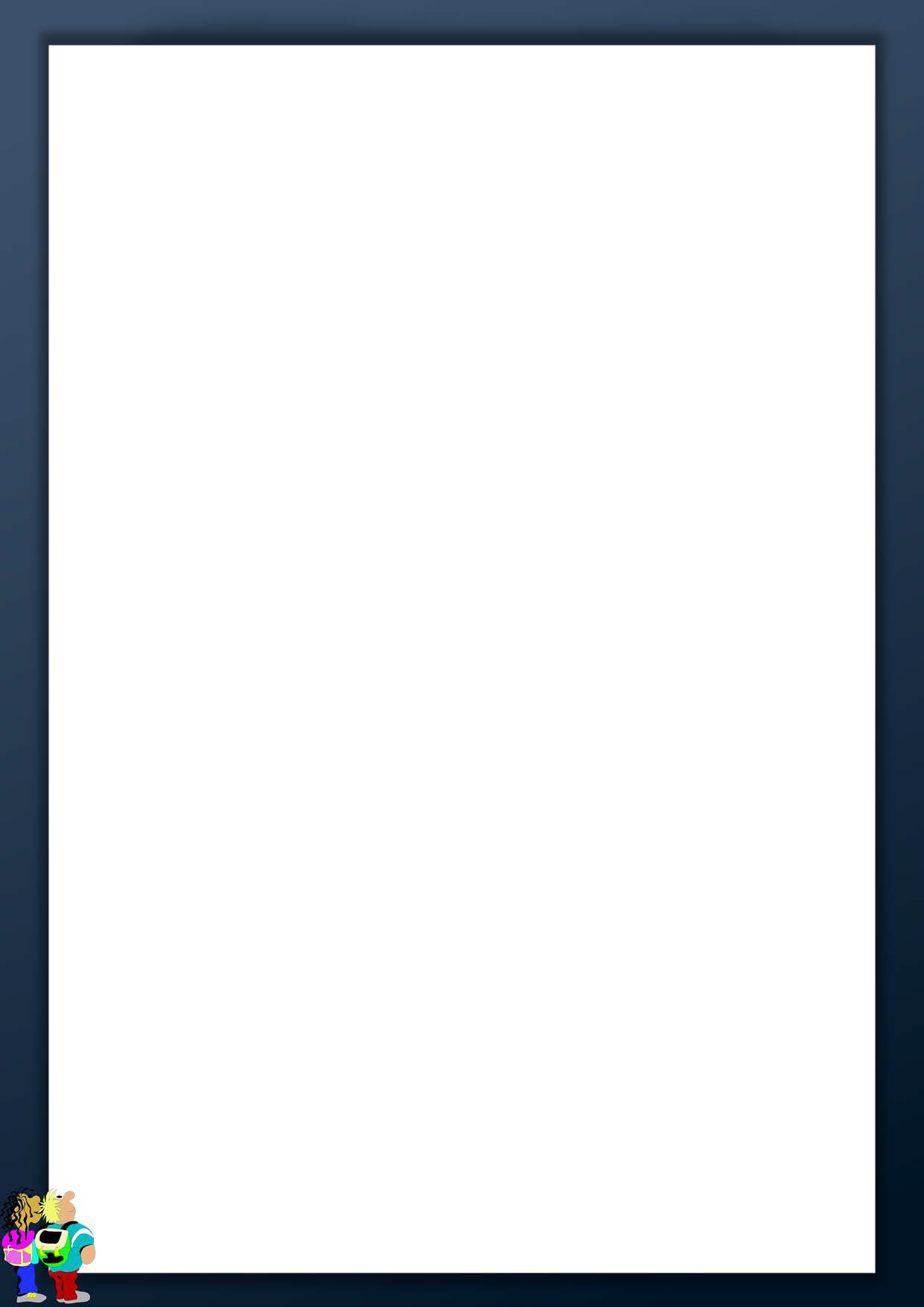 www.mebders.comS.NTARİH1.ÖĞRENCİ2.ÖĞRENCİ109.09.2019210.09.2019311.09.2019412.09.2019513.09.2019616.09.2019717.09.2019818.09.2019919.09.20191020.09.20191123.09.20191224.09.20191325.09.20191426.09.20191527.09.20191630.09.20191701.10.20191802.10.20191903.10.20192004.10.2019S.NTARİH1.ÖĞRENCİ2.ÖĞRENCİ2107.10.20192208.10.20192309.10.20192410.10.20192511.10.20192614.10.20192715.10.20192816.10.20192917.10.20193018.10.20193121.10.20193222.10.20193323.10.20193424.10.20193525.10.20193628.10.20193729.10.20193830.10.20193931.10.20194001.11.20194104.11.20194205.11.20194306.11.20194407.11.20194508.11.2019S.NTARİH1.ÖĞRENCİ2.ÖĞRENCİ4611.11.20194712.11.20194813.11.20194914.11.20195015.11.201918-22.11.20191.Ara Tatil1.Ara Tatil5125.11.20195226.11.20195327.11.20195428.11.20195529.11.20195602.12.20195703.12.20195804.12.20195905.12.20196006.12.20196109.12.20196210.12.20196311.12.20196412.12.20196513.12.20196616.12.20196717.12.20196818.12.20196919.12.20197020.12.2019S.NTARİH1.ÖĞRENCİ2.ÖĞRENCİ7123.12.20197224.12.20197325.12.20197426.12.20197527.12.20197630.12.20197731.12.20197801.01.20207902.01.20208003.01.20208106.01.20208207.01.20208308.01.20208409.01.20208510.01.20208613.01.20208714.01.20208815.01.20208916.01.20209017.01.20209103.02.20209204.02.20209305.02.20209406.02.20209507.02.2020S.NTARİH1.ÖĞRENCİ2.ÖĞRENCİ9610.02.20209711.02.20209812.02.20209913.02.202010014.02.202010117.02.202010218.02.202010319.02.202010420.02.202010521.02.202010624.02.202010725.02.202010826.02.202010927.02.202011028.02.202011102.03.202011203.03.202011304.03.202011405.03.202011506.03.202011609.03.202011710.03.202011811.03.202011912.03.202012013.03.2020S.NTARİH1.ÖĞRENCİ2.ÖĞRENCİ12116.03.202012217.03.202012318.03.202012419.03.202012520.03.202012623.03.202012724.03.202012825.03.202012926.03.202013027.03.202013130.03.202013231.03.202013301.04.202013402.04.202013503.04.20206-10.04.20202.Ara Tatil2.Ara Tatil13613.04.202013713.04.202013815.04.202013916.04.202014017.04.202014120.04.202014221.04.202014322.04.202014423.04.202014524.04.2020S.NTARİH1.ÖĞRENCİ2.ÖĞRENCİ14627.04.202014728.04.202014829.04.202014930.04.202015001.05.202015104.05.202015205.05.202015306.05.202015407.05.202015508.05.202015611.05.202015712.05.202015813.05.202015914.05.202016015.05.202016118.05.202016219.05.202016320.05.202016421.05.202016522.05.202016625.05.202016726.05.202016827.05.202016928.05.202017029.05.2020S.NTARİH1.ÖĞRENCİ2.ÖĞRENCİ17101.06.202017202.06.202017303.06.202017404.06.202017505.06.202017608.06.202017709.06.202017810.06.202017911.06.202018012.06.202018115.06.202018216.06.202018317.06.202018418.06.202018519.06.2020